                      PROPÕE A NOMINAÇÃO DA RUA 27 A ( EXTENSAO) NO  BAIRRO BARCELONA, PARIS E VALENÇA, OFICIALMENTE “ RUA WALDOMIRO MIRANDA” E DA OUTRAS PROVIDENCIAS.                            A Câmara Municipal de Tangará da Serra, Estado de Mato Grosso, no uso das atribuições que lhe são conferidas por Lei, e tendo em vista o disposto no Artigo 53 e demais disposições da Lei Orgânica Municipal, apresenta de autoria do Ver. Prof. Vagner, para apreciação e deliberação do Soberano Plenário o seguinte Projeto de Lei:                       Art. 1º - A Rua 27 A ( Extensão ) nos Bairros Barcelona, Paris e Valença , passa a ser nominada oficialmente de “Rua Waldomiro Miranda”.                     Art. 2º - As despesas decorrentes da execução da presente  Lei correrão por conta das dotações orçamentárias próprias, suplementadas se necessário.		Art.3º Esta Lei entra em vigor na data de sua publicação, revogadas as disposições em contrárioSendo assim o referido Projeto de Lei, dever adentrar em regime de TRAMIAÇÃO NORMAL. 	Plenário das Deliberações “Daniel Lopes da Silva”, Câmara Municipal de Tangará da Serra, Estado de Mato Grosso, aos seis dias  do mês de novembro de dois mil e dezoito.JUSTIFICATIVA 	A referida solicitação foi encaminhada ao nosso Gabinete por meio de um pedido da Senhora Rosana Mirian Santana (Professora), Esposa do homenageado. Junto a esse Projeto de Lei anexamos os seguintes documentos:Requerimento solicitando a nomeação;Biografia do senhor Valdemar dos Santos;Localização da indicação da rua a ser nomeada;Certidão de óbito;Parecer 003/2018 do Instituto Histórico e Geográfico de Tangará da Serra -MT.Relação de ruas com números de lei (disponível em http://www.tangaradaserra.mt.gov.br//fotos_downloads/28738.pdf)Utilizamos como base de informação um oficio expedido para SINFRA Secretaria de Infraestrutura aos cuidados do Secretario  	Gestor da pasta Senhor Selton José Vieira, que nos informou as  Ruas com números disponíveis de acordo com a nossa solicitação, sendo assim o Secretario  nos direcionou a ter como base as Ruas contidas nesta relação. Historia de vida do Senhor Waldomiro Miranda.Waldomiro Miranda, nascido aos 26 de março de 1957, na cidade de Rondon no estado do Paraná, filho de comerciante, senhor Arnaldo Miranda e Nilda favarão Miranda.Waldomiro Miranda chegou a tangara da serra ainda criança, junto com seus pais, no ano de 1971, quando ainda surgia os primeiros povoados, veio em caminhão de mudança (  conhecido como pau de arara ) da cidade de Dourados  Estado de Mato Grosso do Sul, segundo relatos chegou a gastar uma semana para subir a Serra de Tapirapuã, devido as condições da Estrada o caminhão não subia por conta do barro.Waldomiro, mas conhecido como “Cuca”, montou juntamente com seu pai, uma Beneficiadora de Arroz, “Maquina Miranda’, situada na Rua Dez. Com muita dificuldade puxava arroz com seu caminhão dos sítios e de toda a região para ser beneficiado em sua máquina, podendo assim dizer que este comércio contribuiu muito para o crescimento desenvolvimento do nosso Município.Waldomiro (Cuca), estudou e concluiu seus estudos na Escola Estadual 29 de Novembro, no período noturno, pois durante o dia ajudava seu pai na beneficiadora de arroz, e ainda nos finais de semana buscava em seu caminhão times de futebol para os campeonatos da região.Cuca casou-se em Tangara da Serra e teve três filhos, Hugo Miranda, EvIllyn Miranda e Higor Miranda Santana, sendo dois do primeiro casamento e um (Higor) do segundo casamento com Rosana Mirian Santana (Professora), onde mantiveram uma união de vinte e dois anos, ate a data de 26/03/2016, na qual ocorreu o seu falecimento.Waldomiro (Cuca) como era conhecido por todos, também contribuiu muito com o desenvolvimento do nosso Município, onde foi o primeiro a oferecer o serviço de transporte de bovinos em Transporte Boiadeiro, transportava com seu caminhão bois de toda a região.	Assim, contamos com o apoio dos nobres pares, para aprovação do projeto em foco.Plenário das Deliberações “Daniel Lopes da Silva”, Câmara Municipal de Tangará da Serra, Estado de Mato Grosso, aos seis  dias do mês novembro do ano de dois mil e dezoito.                                                Prof. Vagner	             Vereador 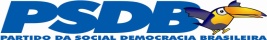 